CÉLÉBRATIONS DU PARDON(SECTEUR NORD)	Date	Église	Heure10 décembre 2023	Église St-Alexandre	après la messe de 10 h 3017 décembre 2023	Église St-Antonin	après la messe de 10 h 3017 décembre 2023	Église St-Patrice	à 19 heures19 décembre 2023	Église St-Ludger	à 14 heuresHORAIRE DES MESSES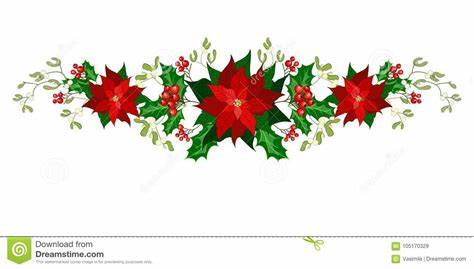 FÊTES 2023-2024HORAIRE DES MESSESFÊTES 2023-2024HORAIRE DES MESSESFÊTES 2023-2024HORAIRE DES MESSESFÊTES 2023-2024HORAIRE DES MESSESFÊTES 2023-2024DateÉglise – ParoisseHeureHeureSECTEUR  NORDSECTEUR  NORDSECTEUR  NORDSECTEUR  NORD23 décembreSt-Ludger16 h16 h24 décembre 2023St-Patrice10 h 3010 h 3024 décembre 2023St-Patrice16 h16 h24 décembre 2023Notre-Dame-du-Portage19 h19 h24 décembre 2023St-Alexandre19 h19 h24 décembre 2023St-Antonin21 h21 h24 décembre 2023St-Patrice21 h21 h25 décembre 2023St-Patrice10 h 3010 h 3025 décembre 2023St-Antonin10 h 3010 h 3030 décembre 2023St-LudgerSt-Ludger16 h31 décembre 2023Messes régulières du dimanche (St-Alexandre pas de messe)Messes régulières du dimanche (St-Alexandre pas de messe)Messes régulières du dimanche (St-Alexandre pas de messe)1er janvier 2024St-AlexandreSt-Alexandre 9 h1er janvier 2024St-PatriceSt-Patrice10 h 30SECTEUR  SUDSECTEUR  SUDSECTEUR  SUDSECTEUR  SUD24 décembre 2023St-David-de-Sully16 h16 h24 décembre 2023St-Joseph de Rivière-Bleue19 h19 h24 décembre 2023Marie-Médiatrice d’Estcourt19 h19 h24 décembre 2023St-Marc-du-Lac-Long21 h21 h24 décembre 2023St-Athanase21 h21 h24 décembre 2023St-Éleuthère23 h23 h25 décembre 2023Résidence Beaulieu  ???14 h14 h31 décembre 2023St-ÉleuthèreSt-Éleuthère11 h1er janvier 2024St-David-de-SullySt-David-de-Sully10 h